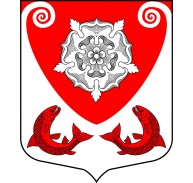 МЕСТНАЯ  АДМИНИСТРАЦИЯМО  РОПШИНСКОЕ СЕЛЬСКОЕ ПОСЕЛЕНИЕМО  ЛОМОНОСОВСКОГО  МУНИЦИПАЛЬНОГО РАЙОНА  ЛЕНИНГРАДСКОЙ ОБЛАСТИП О С Т А Н О В Л Е Н И Е№ 486от 23.12.2016 г.О внесении изменений в муниципальную программу «Развитие автомобильных дорог в Ропшинском сельском поселении на 2015-2017 годыВ целях реализации муниципальной политики в сфере дорожного хозяйства и в соответствии с постановлением администрации Ропшинского сельского поселения от 23 октября 2014 года № 477 "Об утверждении Порядка разработки, реализации и оценки эффективности муниципальных программ муниципального образования Ропшинское сельское поселение муниципального образования Ломоносовского муниципального района Ленинградской области", постановлением администрации Ропшинского сельского поселения от 30 октября 2014 года № 491 «Об утверждении Перечня муниципальных программ муниципального образования Ропшинское сельское поселение» администрация Ропшинского сельского поселения муниципального образования Ломоносовского муниципального района Ленинградской области», местная администрация Ропшинское сельское поселение ПОСТАНОВЛЯЕТ:1. Внести следующие изменения в муниципальную программу «Развитие автомобильных дорог в Ропшинском сельском поселении на 2015-2017 годы», утвержденную постановлением местной администрации МО Ропшинское сельское поселение № 493 от 31.10.2014г. с внесенными изменениями утвержденными постановлениями № 346 от 20.07.2015г., № 661 от 10.12.2015г., № 375 от 01.11.2016г.:1.1. Паспорт муниципальной программы «Развитие автомобильных дорог в Ропшинском сельском поселении» изложить в новой редакции согласно приложению.1.2. Приложения №1, №2, №3 к муниципальной программе «Развитие автомобильных дорог в Ропшинском сельском поселении на 2015-2017 годы» изложить в новой редакции.2.Финансирование расходов, связанных с реализацией муниципальной программы «Обеспечение устойчивого функционирования и развития автомобильных дорог в Ропшинском  сельском поселении на 2015-2017 годы» производить в пределах средств, предусмотренных на эти цели в бюджете Ропшинского сельского поселения.3. Контроль за исполнением постановления оставляю за собой.Глава местной администрации МО Ропшинское сельское поселение								Морозов Р.М.УТВЕРЖДЕНАпостановлением администрацииМО Ропшинское сельское поселениеот 10 октября 2014 года № 493(приложение в редакции № 486 от 23.12.2016)МУНИЦИПАЛЬНАЯ ПРОГРАММА«Развитие автомобильных дорог в Ропшинском сельском поселении на 2015-2017 годы»ПАСПОРТмуниципальной программы«Развитие автомобильных дорог в Ропшинском сельском поселении»Приложение № 1 к программе «Развитие автомобильных дорог в Ропшинском сельском поселение на 2015-2017 годы»Постановление № 486 от 23.12.2016г. Перечень автомобильных дорог общего пользования и дворовых территорий многоквартирных домов, проездов к дворовым территориям в МО Ропшинское СППЕРЕЧЕНЬ
 автомобильных дорог общего пользования местного значенияПЕРЕЧЕНЬдворовых территорий многоквартирных домов, проездов к дворовым территориям многоквартирных домов, расположенных на территории МО Ропшинское сельское поселениеПриложение № 2 к программе «Развитие автомобильных дорог в Ропшинском сельском поселении»Постановление № 486 от 23.12.2016г. Планируемые результаты реализации муниципальной программыМО Ропшинское сельское поселение«Развитие автомобильных дорог в МО Ропшинское сельское поселение 2015-2017 годы»Наименование муниципальной программы (подпрограммы)Приложение № 3 к программе «Развитие автомобильных дорог в Ропшинском сельском поселении»Постановление № 486 от 23.12.2016г.Перечень и финансирование  мероприятий  программы «Развитие автомобильных дорог в МО Ропшинское сельское поселение 2015-2017 годы»Наименование муниципальной программыНаименование муниципальной программыМуниципальная программа: «Развитие автомобильных дорог в Ропшинском сельском поселении»Цель муниципальной программыРазвитие дорожной сети Ропшинское сельское поселение, улучшение транспортно-эксплуатационных качеств автомобильных дорог и повышение безопасности движения при рациональном использовании материальных и финансовых ресурсов.Задачи муниципальной программы1) Содержание и текущий ремонт дорог общего пользования местного значения, дворовых территорий многоквартирных домов и проездов к ним;2) Капитальный ремонт дорог общего пользования, дворовых территорий многоквартирных домов и проездов к ним; 3) Строительство и реконструкция (в том числе проектирование) автомобильных дорог местного значения;4) Мероприятия по повышение безопасности дорожного движения;5)   Паспортизация автомобильных дорог. Куратор муниципальной программыГлава местной администрации МО Ропшинское сельское поселение - Морозов Роман МихайловичМуниципальный заказчик муниципальной программыМестная администрация МО Ропшинское сельское поселениеОтветственный исполнитель муниципальной программыСпециалист местной администрации МО Ропшинское сельское поселение - Иванова Яна ВладимировнаЦелевые индикаторы и показатели муниципальной программы - -ремонт щебеночного покрытия автомобильных дорог общего пользования местного значения на площади не менее м2; -ремонт асфальтобетонного покрытия проездов к дворовым территориям многоквартирных домов на площади не менее  м2;-паспортизация автомобильных дорог общего пользования местного значения, включая проезды к дворовым территориям мнгоквартирных домов в %;-снижение количества обращений в органы местного самоуправления о неудовлетворительном состоянии улично-дорожной сети поселения.Сроки реализации муниципальной программы муниципальной программы2015-2017 годыИсточники финансирования Муниципальной  программы, в том числе по годам Общий объем финансового обеспечения реализации муниципальной программы составляет: 22 529,0тыс. руб.Прогнозная оценка финансового обеспечения муниципальной программы составляет:- бюджет МО Ропшинского сельского поселенияв том числе по годам:в 2015 году – всего 9410,807 тыс.рубиз средств МБ Ропшинского СП – 6758,10 тыс. руб.; из средств бюджета Ломоносовского муниципального района -711,807 тыс.руб;из средств бюджета Ленинградской области-1940,90 тыс.руб.в 2016 году – всего 10342,0 тыс. рубиз средств бюджета Ропшинского СП – 6023,20 тыс. руб.;из средств бюджета Ленинградской области- 4318,80 тыс. руб.;в 2017 году – всего 3318,9 тыс. рубиз средств бюджета Ленинградской области-543,0 тыс. руб.;из средств бюджета Ропшинского сельского поселения – 2775,0 тыс. руб.№Наименование улицОриентир.Протяженность (м)Тип покрытиядер. Михайловскаядер. Михайловскаяпо дер. Михайловская3415,01300,0м -асфальтовая по дер. Михайловская3415,02115,0 м – щебеночноеул. Конюшенная    700,0грунтоваяпер. Тихий390,0ГрунтоваяПос. РопшаПос. Ропшаул. Рытова355,0грунтоваяул. Речная360,0грунтоваяПер. Фабричный390,0щебеночноеул. Романенко917,0щебеночноеул.  Пальчикова1088,0щебеночноеул.  Лесная1897,0700,0 - асфальтовая1000,0 -грунтоваяул.  Школьная600,0песчано -щебеночноеул.  Мира750,0100,0 – асфальтоваяул.  Мира750,0650,0 - грунтоваяул.  Арнольда400,0300,0  –асфальтул.  Арнольда400,0100,0 - щебеньКняжегорский пер.140,0асфальтоваяул. Генерала  Федюнинского740,0    щебеночноеОльгин пер.252,0щебеночноедорога от дома 2/2 до дома  2/40260,0грунтоваяул. Конюшенная250,0АсфальтоваяСтрельнинское шоссе, тупиковые проезды680,0грунтоваяул. Оранжерейная150,0Асфальтул. Оранжерейная50,0грунтоваяДачный пер900,0грунтоваяул. Светлая940,0грунтоваяпер. Новый120,0грунтоваяул. Изумрудная700,0грунтоваяул. Родниковая630,0грунтоваяпер. Заячий150,0грунтоваяКировский пер.1065,0асфальтоваяУл. Молодежная       350,0асфальтоваяПроезд Молодежный   89,0асфальтоваяул. Детская480,0асфальтоваяул. Пушкина300,0асфальтоваяул. Лермонтова300,0асфальтоваяул. Державина300,0асфальтоваяул. Складская200,0асфальтоваяДер. ГлядиноДер. Глядиноул. Крайняя 100,0грунтоваяул. Верхняя1230,0грунтоваяул. Нижняя 1130,0грунтоваяпер. Угловой 153,0грунтоваяпер. Средний  240,0грунтоваяул. Родниковая  700,0грунтоваяДер. ОликиДер. Оликиул.Сибелевская1000,0грунтоваяул. Луговая  420,0грунтоваяул. Заречная  400,0грунтоваяул. Солнечная  320,0грунтоваяул. Окружная  860,0грунтоваяул. Вишневая  200,0грунтовая1-я линия  200,0грунтовая2-я линия  200,0грунтовая3-я линия  200,0грунтовая4 –я линия  200,0грунтоваяул. Владимирская  550,0грунтоваяул. Яблоневая  250,0грунтоваяул. Рябиновая 380,0грунтоваяДер. КоцеловоДер. КоцеловоПо  Дер. Коцелово 200,0грунтоваяул. Гончарная 860,0грунтоваяДер. ЯльгелевоДер. ЯльгелевоБульвар КультурыасфальтПо д. Яльгелево1500,01000,0 м АсфальтоваяПо д. Яльгелево1500,0500 ,0 м грунтоваяул. Красносельская  1150,0грунтоваяул. Голованова    500,0грунтоваяул. Южная    480,0грунтоваяул. Весенняя840,0грунтоваяул. Садовая450,0грунтоваяул. Цветочная760,0грунтоваяул. Солнечная600,0грунтоваяул. Авиационная    300,0грунтоваяул. Морская     700,0грунтоваяДорога на  д. Аллакюля   1000,0грунтовая дер. Малые Горки дер. Малые ГоркиПо д. Малые горки1100,0АсфальтПо д. Малые горки300,0грунтоваяул. Парковая520,0асфальтул. Карьерная960,0грунтоваяул. Ивановская800,0грунтоваядер. Большие Горкидер. Большие Горкипо д. Большие  Горки  2340,01060,0 -асфальтпо д. Большие  Горки  2340,01120,0 -грунтоваяул. Зеленая320,0грунтоваяот автодороги Ропша – Кипень, до дома  № 55300,0грунтоваяул. Придорожная360,0грунтоваяул. Мельничная250,0грунтоваяул. Счастливая200,0грунтоваяул. Озерная670,0грунтоваяул. Заречная 200,0грунтовая дер. Нижняя Кипень дер. Нижняя Кипеньпо  д. Нижняя Кипень1160,0грунтоваяул. Луговая520,0грунтоваяул. Ягодная520,0грунтоваядор. на «Царскую рыбалку»200,0грунтоваяул. Озерная 190,0грунтовая№Наименование Ориентировочная протяженность м / площадь м. квТип покрытияПроезд к домам 2/38; 2/39;2/40  пос. Ропша70 /420асфальтовоеПроезд к  дому 2 в д. Глядино30/ 90грунтоваяПроезд к дому 52                         д. Большие Горки190/570грунтоваяПроезд к домам 16,17,18,19       д. Яльгелево280/840грунтоваяПроезд к домам 11,44,43,45              д. Яльгелево500/3000асфальтовоеПроезд к домам 34,35,36,37,38,39,40 д. Яльгелево560/1500асфальтовоеПроезд к домам 31,33,41,43                    д. Яльгелево250/1500асфальтовоеПроезд к дому 32 , 45                   д. Яльгелево60/360асфальтовоеПридомовая территория для машин у дома 2/38 пос. Ропша50 / 500асфальтовоеПроезд к дворовой территории многоквартирного жилого дома №1  пос. Ропша740/2200грунтоваяДворовая территория  многоквартирного жилого дома 1 пос. Ропша40 / 593грунтоваяПридомовая территория для машин у дома Д. Михайловская, д.1/2850 / 600асфальтовое,   грунтоваяПридомовая территория для машин у дома 11 д. Яльгелево40/100асфальтовоеПридомовая территория для машин у домов 21,22, 23             д. Яльгелево120 /1100асфальтовоеПридомовая территория для машин у дома 31 д. Яльгелево40 / 420асфальтовоеПридомовая территория для машин у дома 32 д. Яльгелево40/ 210асфальтовоеПридомовая территория для машин у дома 33 д. Яльгелево40  / 420асфальтовоеПридомовая территория для машин у дома 34 д. Яльгелево40  /120асфальтовоеПридомовая территория для машин у дома 37 д. Яльгелево40 / 100асфальтовоеПридомовая территория для машин у дома 40 д. Яльгелево50/100грунтоваяПридомовая территория для машин у дома 41 д. Яльгелево70 / -асфальтовоеПридомовая территория для машин у дома 43 д. Яльгелево30 /70асфальтовоеПридомовая территория для машин у дома 44 д. Яльгелево100/ 500асфальтовоеПридомовая территория для машин у дома 45 д. Яльгелево100/600асфальтовоеПридомовая территория для машин у дома 46 д. Яльгелево100/1000асфальтовое№ п/пЗадачи, направленные на достижение целиПланируемый объем  финансирования на решение данной задачи (тыс. руб.)Планируемый объем  финансирования на решение данной задачи (тыс. руб.)Количественные и/или качественные целевые показатели, характеризующие достижение целей и решение задачЕдиница измеренияБазовое значение показателя (на начало реализации  программы (подпрограммы)Планируемое значение показателя по годам реализацииПланируемое значение показателя по годам реализацииПланируемое значение показателя по годам реализацииПланируемое значение показателя по годам реализацииПланируемое значение показателя по годам реализации№ п/пЗадачи, направленные на достижение целиБюджет Ропшинского сельского поселенияДругие источникиКоличественные и/или качественные целевые показатели, характеризующие достижение целей и решение задачЕдиница измеренияБазовое значение показателя (на начало реализации  программы (подпрограммы)2015201620171234567891011121.Содержание и текущий ремонт дорог общего пользования местного значения, дворовых территорий многоквартирных домов и проездов к ним;17608,66971,5Площадь отремонтированных дорогкв. м8400900015000100002.Капитальный ремонт дорог общего пользования, дворовых территорий многоквартирных домов и проездов к ним;-Площадь отремонтированных дорогкв. м----3.Строительство иреконструкция (в том числе и проектирование) автомобильных дорог местного значения;3200,0Площадь реконструируемых дорогкв. м---18005.Повышение безопасности дорожного движения;804,70Кол-во оборудованияЕд.-2040506.Паспортизация автомобильных дорог.1458,40Количество паспортизированных дорог%305075100№п/пМероприятия по реализации подпрограммыИсточники финансированияСрок исполнения мероприятияОбъем финансирования мероприятий в текущем финансовом году (тыс. руб.)*Всего (тыс. руб.)Объем финансирования по годам (тыс. руб.)Объем финансирования по годам (тыс. руб.)Объем финансирования по годам (тыс. руб.)Объем финансирования по годам (тыс. руб.)Объем финансирования по годам (тыс. руб.)Объем финансирования по годам (тыс. руб.)Ответственный за выполнение мероприятия  подпрограммыОтветственный за выполнение мероприятия  подпрограммы№п/пМероприятия по реализации подпрограммыИсточники финансированияСрок исполнения мероприятияОбъем финансирования мероприятий в текущем финансовом году (тыс. руб.)*Всего (тыс. руб.)Очередной финансовый год2015Первый год планового периода2016Второй год планового периода2017Третий год планового периодаЧетвертый год планового периодаЧетвертый год планового периодаОтветственный за выполнение мероприятия  подпрограммыОтветственный за выполнение мероприятия  подпрограммы12345678910111112121.Содержание и текущий ремонт дорог общего пользования местного значенияИтого17608,66252,709641,9981713,91.Содержание и текущий ремонт дорог общего пользования местного значенияСредства федерального бюджета1.Содержание и текущий ремонт дорог общего пользования местного значенияСредства бюджета Ленинградской области6802,7   1940,904318,80543,01.Содержание и текущий ремонт дорог общего пользования местного значенияВнебюджетные источники1.Содержание и текущий ремонт дорог общего пользования местного значенияСредства бюджета Ломоносовского муниципального района711,80711,801.Содержание и текущий ремонт дорог общего пользования местного значенияСредства  бюджета Ропшинского сельского поселения2015-201710094,403600,05323,21170,9Иванова Я.В.Иванова Я.В.1.1.Содержание дорог в зимний период (расчистка снега, подсыпка песком и антигололедными реагентами)Итого866,6214,5352,10300,01.1.Содержание дорог в зимний период (расчистка снега, подсыпка песком и антигололедными реагентами)Средства федерального бюджета1.1.Содержание дорог в зимний период (расчистка снега, подсыпка песком и антигололедными реагентами)Средства бюджета Ленинградской области1.1.Содержание дорог в зимний период (расчистка снега, подсыпка песком и антигололедными реагентами)Внебюджетные источники1.1.Содержание дорог в зимний период (расчистка снега, подсыпка песком и антигололедными реагентами)Средства бюджета Ломоносовского муниципального района1.1.Содержание дорог в зимний период (расчистка снега, подсыпка песком и антигололедными реагентами)Средства   бюджета Ропшинского сельского поселения2015-2017866,6214,5352,10300,01.2Ремонт дороги  по ул. Романенко в п. Ропша МО Ропшинское СПS= 3022,4кв.мL=0,917 кмИтого1343,324071343,32407--1.2Ремонт дороги  по ул. Романенко в п. Ропша МО Ропшинское СПS= 3022,4кв.мL=0,917 кмСредства федерального бюджета1.2Ремонт дороги  по ул. Романенко в п. Ропша МО Ропшинское СПS= 3022,4кв.мL=0,917 кмСредства бюджета Ленинградской области1111,5891111,5891.2Ремонт дороги  по ул. Романенко в п. Ропша МО Ропшинское СПS= 3022,4кв.мL=0,917 кмВнебюджетные источники1.2Ремонт дороги  по ул. Романенко в п. Ропша МО Ропшинское СПS= 3022,4кв.мL=0,917 кмСредства бюджета Ломоносовского муниципального района1.2Ремонт дороги  по ул. Романенко в п. Ропша МО Ропшинское СПS= 3022,4кв.мL=0,917 кмСредства  бюджета Ропшинского сельского поселения2015231,73507231,73507--1.3Ремонт участка автомобильной дороги по ул. Пальчикова от д. № 1до №17 в п.Ропша в МО Ропшинское СПS= 690кв.мL=0,136 кмИтого299,70506299,70506--1.3Ремонт участка автомобильной дороги по ул. Пальчикова от д. № 1до №17 в п.Ропша в МО Ропшинское СПS= 690кв.мL=0,136 кмСредства федерального бюджета1.3Ремонт участка автомобильной дороги по ул. Пальчикова от д. № 1до №17 в п.Ропша в МО Ропшинское СПS= 690кв.мL=0,136 кмСредства бюджета Ленинградской области248,00300248,003001.3Ремонт участка автомобильной дороги по ул. Пальчикова от д. № 1до №17 в п.Ропша в МО Ропшинское СПS= 690кв.мL=0,136 кмВнебюджетные источники1.3Ремонт участка автомобильной дороги по ул. Пальчикова от д. № 1до №17 в п.Ропша в МО Ропшинское СПS= 690кв.мL=0,136 кмСредства бюджета Ломоносовского муниципального района1.3Ремонт участка автомобильной дороги по ул. Пальчикова от д. № 1до №17 в п.Ропша в МО Ропшинское СПS= 690кв.мL=0,136 кмСредства  бюджета Ропшинского сельского поселения201551,7020651,70206--1.4Ремонт дороги на Фабричном переулке в п.Ропша в МО Ропшинское СП S= 1216кв.мL=0,38 кмИтого548,53495548,53495--1.4Ремонт дороги на Фабричном переулке в п.Ропша в МО Ропшинское СП S= 1216кв.мL=0,38 кмСредства федерального бюджета1.4Ремонт дороги на Фабричном переулке в п.Ропша в МО Ропшинское СП S= 1216кв.мL=0,38 кмСредства бюджета Ленинградской области453,90800453,90800--1.4Ремонт дороги на Фабричном переулке в п.Ропша в МО Ропшинское СП S= 1216кв.мL=0,38 кмВнебюджетные источники1.4Ремонт дороги на Фабричном переулке в п.Ропша в МО Ропшинское СП S= 1216кв.мL=0,38 кмСредства бюджета Ломоносовского муниципального района1.4Ремонт дороги на Фабричном переулке в п.Ропша в МО Ропшинское СП S= 1216кв.мL=0,38 кмСредства  бюджета Ропшинского сельского поселения201594,6269594,62695--1.5Текущий ремонт автомобильных дорог общего пользования местного значения по адресу: п. Ропша, ул. Школьная (участок дороги от Стрельнинского ш. до  ул. Молодежная) МО Ропшинское сельское поселениеS= 3334,5 кв.мL=0,623 кмИтого865,05560865,05560--1.5Текущий ремонт автомобильных дорог общего пользования местного значения по адресу: п. Ропша, ул. Школьная (участок дороги от Стрельнинского ш. до  ул. Молодежная) МО Ропшинское сельское поселениеS= 3334,5 кв.мL=0,623 кмСредства федерального бюджета1.5Текущий ремонт автомобильных дорог общего пользования местного значения по адресу: п. Ропша, ул. Школьная (участок дороги от Стрельнинского ш. до  ул. Молодежная) МО Ропшинское сельское поселениеS= 3334,5 кв.мL=0,623 кмСредства бюджета Ленинградской области1.5Текущий ремонт автомобильных дорог общего пользования местного значения по адресу: п. Ропша, ул. Школьная (участок дороги от Стрельнинского ш. до  ул. Молодежная) МО Ропшинское сельское поселениеS= 3334,5 кв.мL=0,623 кмВнебюджетные источники1.5Текущий ремонт автомобильных дорог общего пользования местного значения по адресу: п. Ропша, ул. Школьная (участок дороги от Стрельнинского ш. до  ул. Молодежная) МО Ропшинское сельское поселениеS= 3334,5 кв.мL=0,623 кмСредства бюджета Ломоносовского муниципального района432,52780432,527801.5Текущий ремонт автомобильных дорог общего пользования местного значения по адресу: п. Ропша, ул. Школьная (участок дороги от Стрельнинского ш. до  ул. Молодежная) МО Ропшинское сельское поселениеS= 3334,5 кв.мL=0,623 кмСредства  бюджета Ропшинского сельского поселения2015432,52780432,52780--1.6Текущий ремонт автомобильных дорог общего пользования местного значения по адресу: п. Ропша, ул. Молодежная (участок дороги от ул. Школьная до  Молодежого проезда), Молодежный проезд МО Ропшинское сельское поселениеS= 1456 кв. мL=0,423 кмИтого558,55818558,55818--1.6Текущий ремонт автомобильных дорог общего пользования местного значения по адресу: п. Ропша, ул. Молодежная (участок дороги от ул. Школьная до  Молодежого проезда), Молодежный проезд МО Ропшинское сельское поселениеS= 1456 кв. мL=0,423 кмСредства федерального бюджета1.6Текущий ремонт автомобильных дорог общего пользования местного значения по адресу: п. Ропша, ул. Молодежная (участок дороги от ул. Школьная до  Молодежого проезда), Молодежный проезд МО Ропшинское сельское поселениеS= 1456 кв. мL=0,423 кмСредства бюджета Ленинградской области1.6Текущий ремонт автомобильных дорог общего пользования местного значения по адресу: п. Ропша, ул. Молодежная (участок дороги от ул. Школьная до  Молодежого проезда), Молодежный проезд МО Ропшинское сельское поселениеS= 1456 кв. мL=0,423 кмВнебюджетные источники1.6Текущий ремонт автомобильных дорог общего пользования местного значения по адресу: п. Ропша, ул. Молодежная (участок дороги от ул. Школьная до  Молодежого проезда), Молодежный проезд МО Ропшинское сельское поселениеS= 1456 кв. мL=0,423 кмСредства бюджета Ломоносовского муниципального района279,27909279,279091.6Текущий ремонт автомобильных дорог общего пользования местного значения по адресу: п. Ропша, ул. Молодежная (участок дороги от ул. Школьная до  Молодежого проезда), Молодежный проезд МО Ропшинское сельское поселениеS= 1456 кв. мL=0,423 кмСредства  бюджета Ропшинского сельского поселения2015558,55818558,55818--1.7Исправление профиля дорожного покрытия дорог в МО Ропшинское сельское поселение по адресу:1)дорога в д. Михайловская (участок дороги от поворота  на «Ковчег» до конца д. Липицы»  L= 1200 м); 2) дорога в д. Михайловская (участок дороги от левого поворота до ДНП у д. Михайловская L = 1000 м) 3) ул. Нижняя в д. Глядино  (участок дороги от детской площадки до СНТ «Глядино» L= 1000м);4)ул. Цветочная (L=300м), Морская (L=250м), Красносельская (L= 850 м) в д. Яльгелево;5) ул. Луговая ( L = 400м), ул. Заречная ( L=150м), дорога от Стрельнинского ш. до моста (L= 100м) в д. Олики.Итого99,9774799,97747--1.7Исправление профиля дорожного покрытия дорог в МО Ропшинское сельское поселение по адресу:1)дорога в д. Михайловская (участок дороги от поворота  на «Ковчег» до конца д. Липицы»  L= 1200 м); 2) дорога в д. Михайловская (участок дороги от левого поворота до ДНП у д. Михайловская L = 1000 м) 3) ул. Нижняя в д. Глядино  (участок дороги от детской площадки до СНТ «Глядино» L= 1000м);4)ул. Цветочная (L=300м), Морская (L=250м), Красносельская (L= 850 м) в д. Яльгелево;5) ул. Луговая ( L = 400м), ул. Заречная ( L=150м), дорога от Стрельнинского ш. до моста (L= 100м) в д. Олики.Средства федерального бюджета1.7Исправление профиля дорожного покрытия дорог в МО Ропшинское сельское поселение по адресу:1)дорога в д. Михайловская (участок дороги от поворота  на «Ковчег» до конца д. Липицы»  L= 1200 м); 2) дорога в д. Михайловская (участок дороги от левого поворота до ДНП у д. Михайловская L = 1000 м) 3) ул. Нижняя в д. Глядино  (участок дороги от детской площадки до СНТ «Глядино» L= 1000м);4)ул. Цветочная (L=300м), Морская (L=250м), Красносельская (L= 850 м) в д. Яльгелево;5) ул. Луговая ( L = 400м), ул. Заречная ( L=150м), дорога от Стрельнинского ш. до моста (L= 100м) в д. Олики.Средства бюджета Ленинградской области1.7Исправление профиля дорожного покрытия дорог в МО Ропшинское сельское поселение по адресу:1)дорога в д. Михайловская (участок дороги от поворота  на «Ковчег» до конца д. Липицы»  L= 1200 м); 2) дорога в д. Михайловская (участок дороги от левого поворота до ДНП у д. Михайловская L = 1000 м) 3) ул. Нижняя в д. Глядино  (участок дороги от детской площадки до СНТ «Глядино» L= 1000м);4)ул. Цветочная (L=300м), Морская (L=250м), Красносельская (L= 850 м) в д. Яльгелево;5) ул. Луговая ( L = 400м), ул. Заречная ( L=150м), дорога от Стрельнинского ш. до моста (L= 100м) в д. Олики.Внебюджетные источники1.7Исправление профиля дорожного покрытия дорог в МО Ропшинское сельское поселение по адресу:1)дорога в д. Михайловская (участок дороги от поворота  на «Ковчег» до конца д. Липицы»  L= 1200 м); 2) дорога в д. Михайловская (участок дороги от левого поворота до ДНП у д. Михайловская L = 1000 м) 3) ул. Нижняя в д. Глядино  (участок дороги от детской площадки до СНТ «Глядино» L= 1000м);4)ул. Цветочная (L=300м), Морская (L=250м), Красносельская (L= 850 м) в д. Яльгелево;5) ул. Луговая ( L = 400м), ул. Заречная ( L=150м), дорога от Стрельнинского ш. до моста (L= 100м) в д. Олики.Средства бюджета Ломоносовского муниципального района1.7Исправление профиля дорожного покрытия дорог в МО Ропшинское сельское поселение по адресу:1)дорога в д. Михайловская (участок дороги от поворота  на «Ковчег» до конца д. Липицы»  L= 1200 м); 2) дорога в д. Михайловская (участок дороги от левого поворота до ДНП у д. Михайловская L = 1000 м) 3) ул. Нижняя в д. Глядино  (участок дороги от детской площадки до СНТ «Глядино» L= 1000м);4)ул. Цветочная (L=300м), Морская (L=250м), Красносельская (L= 850 м) в д. Яльгелево;5) ул. Луговая ( L = 400м), ул. Заречная ( L=150м), дорога от Стрельнинского ш. до моста (L= 100м) в д. Олики.Средства  бюджета Ропшинского сельского поселения201599,9774799,97747--1.8Текущий ремонт автомобильной дороги на «царскую рыбалку»  в деревне Нижняя Кипень в МО Ропшинское сельское поселениеИтого1087,204081087,20408--1.8Текущий ремонт автомобильной дороги на «царскую рыбалку»  в деревне Нижняя Кипень в МО Ропшинское сельское поселениеСредства федерального бюджета1.8Текущий ремонт автомобильной дороги на «царскую рыбалку»  в деревне Нижняя Кипень в МО Ропшинское сельское поселениеСредства бюджета Ленинградской области1.8Текущий ремонт автомобильной дороги на «царскую рыбалку»  в деревне Нижняя Кипень в МО Ропшинское сельское поселениеВнебюджетные источники1.8Текущий ремонт автомобильной дороги на «царскую рыбалку»  в деревне Нижняя Кипень в МО Ропшинское сельское поселениеСредства бюджета Ломоносовского муниципального района1.8Текущий ремонт автомобильной дороги на «царскую рыбалку»  в деревне Нижняя Кипень в МО Ропшинское сельское поселениеСредства  бюджета Ропшинского сельского поселения20151087,204081087,204081.9Ремонт дорог и дворовых территорий и проездов к ним с асфальто-бетонным покрытием в соответствии с перечнем дворовых территорий.Итого508,67202,49848306,177421.9Ремонт дорог и дворовых территорий и проездов к ним с асфальто-бетонным покрытием в соответствии с перечнем дворовых территорий.Средства федерального бюджета1.9Ремонт дорог и дворовых территорий и проездов к ним с асфальто-бетонным покрытием в соответствии с перечнем дворовых территорий.Средства бюджета Ленинградской области127,400127,4001.9Ремонт дорог и дворовых территорий и проездов к ним с асфальто-бетонным покрытием в соответствии с перечнем дворовых территорий.Внебюджетные источники1.9Ремонт дорог и дворовых территорий и проездов к ним с асфальто-бетонным покрытием в соответствии с перечнем дворовых территорий.Средства бюджета Ломоносовского муниципального района1.9Ремонт дорог и дворовых территорий и проездов к ним с асфальто-бетонным покрытием в соответствии с перечнем дворовых территорий.Средства  бюджета Ропшинского сельского поселения2015-2016508,6775,09848306,177421.9.1Ремонт проезда к дворовым территориям домов №34,35,36,37,38,39,40 выборочно в д. Яльгелево в МО  Ропшинское СПS= 75кв.мИтого86,3830986,38309--1.9.1Ремонт проезда к дворовым территориям домов №34,35,36,37,38,39,40 выборочно в д. Яльгелево в МО  Ропшинское СПS= 75кв.мСредства федерального бюджета1.9.1Ремонт проезда к дворовым территориям домов №34,35,36,37,38,39,40 выборочно в д. Яльгелево в МО  Ропшинское СПS= 75кв.мСредства бюджета Ленинградской области54,347054,3470--1.9.1Ремонт проезда к дворовым территориям домов №34,35,36,37,38,39,40 выборочно в д. Яльгелево в МО  Ропшинское СПS= 75кв.мВнебюджетные источники1.9.1Ремонт проезда к дворовым территориям домов №34,35,36,37,38,39,40 выборочно в д. Яльгелево в МО  Ропшинское СПS= 75кв.мСредства бюджета Ломоносовского муниципального района1.9.1Ремонт проезда к дворовым территориям домов №34,35,36,37,38,39,40 выборочно в д. Яльгелево в МО  Ропшинское СПS= 75кв.мСредства  бюджета Ропшинского сельского поселения201532,0360932,03609--1.9.2Ремонт проезда к дворовым территориям домов №11,44,43,45 выборочно в д. Яльгелево в МО  Ропшинское СПS= 100кв.мИтого116,11539116,11539--1.9.2Ремонт проезда к дворовым территориям домов №11,44,43,45 выборочно в д. Яльгелево в МО  Ропшинское СПS= 100кв.мСредства федерального бюджета1.9.2Ремонт проезда к дворовым территориям домов №11,44,43,45 выборочно в д. Яльгелево в МО  Ропшинское СПS= 100кв.мСредства бюджета Ленинградской области73,05373,0531.9.2Ремонт проезда к дворовым территориям домов №11,44,43,45 выборочно в д. Яльгелево в МО  Ропшинское СПS= 100кв.мВнебюджетные источники1.9.2Ремонт проезда к дворовым территориям домов №11,44,43,45 выборочно в д. Яльгелево в МО  Ропшинское СПS= 100кв.мСредства бюджета Ломоносовского муниципального района1.9.2Ремонт проезда к дворовым территориям домов №11,44,43,45 выборочно в д. Яльгелево в МО  Ропшинское СПS= 100кв.мСредства  бюджета Ропшинского сельского поселения201543,0623943,06239--1.9.3Ремонт проезда к дворовым территориям домов № 37,38,39,40,43 выборочно в д. Яльгелево в МО  Ропшинское СПИтого306,177306,177421.9.3Ремонт проезда к дворовым территориям домов № 37,38,39,40,43 выборочно в д. Яльгелево в МО  Ропшинское СПСредства федерального бюджета1.9.3Ремонт проезда к дворовым территориям домов № 37,38,39,40,43 выборочно в д. Яльгелево в МО  Ропшинское СПСредства бюджета Ленинградской области1.9.3Ремонт проезда к дворовым территориям домов № 37,38,39,40,43 выборочно в д. Яльгелево в МО  Ропшинское СПВнебюджетные источники1.9.3Ремонт проезда к дворовым территориям домов № 37,38,39,40,43 выборочно в д. Яльгелево в МО  Ропшинское СПСредства бюджета Ломоносовского муниципального района1.9.3Ремонт проезда к дворовым территориям домов № 37,38,39,40,43 выборочно в д. Яльгелево в МО  Ропшинское СПСредства  бюджета Ропшинского сельского поселения2016306,177306,177421.10Сопроводительная документация по ремонту дорогИтого1201,560453,560450,0298,01.10Сопроводительная документация по ремонту дорогСредства федерального бюджета1.10Сопроводительная документация по ремонту дорогСредства бюджета Ленинградской области1.10Сопроводительная документация по ремонту дорогВнебюджетные источники1.10Сопроводительная документация по ремонту дорогСредства бюджета Ломоносовского муниципального района1.10Сопроводительная документация по ремонту дорогСредства  бюджета Ропшинского сельского поселения2015-20171201,560453,560450,0298,0Экспертиза ул. Детская, Молодежная, Молодежный 222,60Сметы в Н.Кипень 6,00Смета Малые Горки 69,40Экспертиза ул. Детская, Молодежная, Молодежный 222,60Сметы в Н.Кипень 6,00Смета Малые Горки 69,401.11Текущий ремонт участка автомобильной дороги  в деревне Большие Горки от съезда с дороги Стрельна-Кипень-Гатчина, протяженностью 365,3мИтого831,448831,448-1.11Текущий ремонт участка автомобильной дороги  в деревне Большие Горки от съезда с дороги Стрельна-Кипень-Гатчина, протяженностью 365,3мСредства федерального бюджета1.11Текущий ремонт участка автомобильной дороги  в деревне Большие Горки от съезда с дороги Стрельна-Кипень-Гатчина, протяженностью 365,3мСредства бюджета Ленинградской области1.11Текущий ремонт участка автомобильной дороги  в деревне Большие Горки от съезда с дороги Стрельна-Кипень-Гатчина, протяженностью 365,3мВнебюджетные источники1.11Текущий ремонт участка автомобильной дороги  в деревне Большие Горки от съезда с дороги Стрельна-Кипень-Гатчина, протяженностью 365,3мСредства бюджета Ломоносовского муниципального района1.11Текущий ремонт участка автомобильной дороги  в деревне Большие Горки от съезда с дороги Стрельна-Кипень-Гатчина, протяженностью 365,3мСредства  бюджета Ропшинского сельского поселения2016831,448831,4481.12Ремонт участков автомобильной дороги по улице Арнольда (от дома №1 до дома №3 протяженностью 38 м в асфальтобетоне и от дома №6 до дома №9 протяженностью 100м в щебне)в п. Ропша Ломоносовского районаS=552,6 L=0,138Итого250,590250,5901.12Ремонт участков автомобильной дороги по улице Арнольда (от дома №1 до дома №3 протяженностью 38 м в асфальтобетоне и от дома №6 до дома №9 протяженностью 100м в щебне)в п. Ропша Ломоносовского районаS=552,6 L=0,138Средства федерального бюджета1.12Ремонт участков автомобильной дороги по улице Арнольда (от дома №1 до дома №3 протяженностью 38 м в асфальтобетоне и от дома №6 до дома №9 протяженностью 100м в щебне)в п. Ропша Ломоносовского районаS=552,6 L=0,138Средства бюджета Ленинградской области220,449220,4491.12Ремонт участков автомобильной дороги по улице Арнольда (от дома №1 до дома №3 протяженностью 38 м в асфальтобетоне и от дома №6 до дома №9 протяженностью 100м в щебне)в п. Ропша Ломоносовского районаS=552,6 L=0,138Внебюджетные источники1.12Ремонт участков автомобильной дороги по улице Арнольда (от дома №1 до дома №3 протяженностью 38 м в асфальтобетоне и от дома №6 до дома №9 протяженностью 100м в щебне)в п. Ропша Ломоносовского районаS=552,6 L=0,138Средства бюджета Ломоносовского муниципального района1.12Ремонт участков автомобильной дороги по улице Арнольда (от дома №1 до дома №3 протяженностью 38 м в асфальтобетоне и от дома №6 до дома №9 протяженностью 100м в щебне)в п. Ропша Ломоносовского районаS=552,6 L=0,138Средства  бюджета Ропшинского сельского поселения201630,14130,1411.13Ремонт автомобильной дороги по Ольгиному переулкув п. Ропша Ломоносовского районаS=1008,0 L=0,252Итого435,251435,2511.13Ремонт автомобильной дороги по Ольгиному переулкув п. Ропша Ломоносовского районаS=1008,0 L=0,252Средства федерального бюджета1.13Ремонт автомобильной дороги по Ольгиному переулкув п. Ропша Ломоносовского районаS=1008,0 L=0,252Средства бюджета Ленинградской области382,901382,9011.13Ремонт автомобильной дороги по Ольгиному переулкув п. Ропша Ломоносовского районаS=1008,0 L=0,252Внебюджетные источники1.13Ремонт автомобильной дороги по Ольгиному переулкув п. Ропша Ломоносовского районаS=1008,0 L=0,252Средства бюджета Ломоносовского муниципального района1.13Ремонт автомобильной дороги по Ольгиному переулкув п. Ропша Ломоносовского районаS=1008,0 L=0,252Средства  бюджета Ропшинского сельского поселения201652,35052,3501.14Ремонт участков автомобильной дороги по ул.Генерала Федю нинского (от Стрельнинского шоссе до начала дома №2 и от пересечения с ул.Арнольда +74 м до начала дома №1) в п. Ропша Ломоносовского районаS=1962,3L=0,4826Итого813,951813,9511.14Ремонт участков автомобильной дороги по ул.Генерала Федю нинского (от Стрельнинского шоссе до начала дома №2 и от пересечения с ул.Арнольда +74 м до начала дома №1) в п. Ропша Ломоносовского районаS=1962,3L=0,4826Средства федерального бюджета1.14Ремонт участков автомобильной дороги по ул.Генерала Федю нинского (от Стрельнинского шоссе до начала дома №2 и от пересечения с ул.Арнольда +74 м до начала дома №1) в п. Ропша Ломоносовского районаS=1962,3L=0,4826Средства бюджета Ленинградской области716,050716,0501.14Ремонт участков автомобильной дороги по ул.Генерала Федю нинского (от Стрельнинского шоссе до начала дома №2 и от пересечения с ул.Арнольда +74 м до начала дома №1) в п. Ропша Ломоносовского районаS=1962,3L=0,4826Внебюджетные источники1.14Ремонт участков автомобильной дороги по ул.Генерала Федю нинского (от Стрельнинского шоссе до начала дома №2 и от пересечения с ул.Арнольда +74 м до начала дома №1) в п. Ропша Ломоносовского районаS=1962,3L=0,4826Средства бюджета Ломоносовского муниципального района1.14Ремонт участков автомобильной дороги по ул.Генерала Федю нинского (от Стрельнинского шоссе до начала дома №2 и от пересечения с ул.Арнольда +74 м до начала дома №1) в п. Ропша Ломоносовского районаS=1962,3L=0,4826Средства  бюджета Ропшинского сельского поселения201697,90197,9011.15Текущий ремонт дороги общего пользования местного значения в дер. Михайловская от съезда с Стрельнинского шоссе МО Ропшинское сельское поселение Итого312,721312,7211.15Текущий ремонт дороги общего пользования местного значения в дер. Михайловская от съезда с Стрельнинского шоссе МО Ропшинское сельское поселение Средства федерального бюджета1.15Текущий ремонт дороги общего пользования местного значения в дер. Михайловская от съезда с Стрельнинского шоссе МО Ропшинское сельское поселение Средства бюджета Ленинградской области1.15Текущий ремонт дороги общего пользования местного значения в дер. Михайловская от съезда с Стрельнинского шоссе МО Ропшинское сельское поселение Внебюджетные источники1.15Текущий ремонт дороги общего пользования местного значения в дер. Михайловская от съезда с Стрельнинского шоссе МО Ропшинское сельское поселение Средства бюджета Ломоносовского муниципального района1.15Текущий ремонт дороги общего пользования местного значения в дер. Михайловская от съезда с Стрельнинского шоссе МО Ропшинское сельское поселение Средства  бюджета Ропшинского сельского поселения2016312,721312,7211.16Ремонт автомобильной дороги по улице Конюшенной  пос. Ропша Ломоносовского районаS=1277,8 L=0,250Итого1554,8971554,8971.16Ремонт автомобильной дороги по улице Конюшенной  пос. Ропша Ломоносовского районаS=1277,8 L=0,250Средства федерального бюджета1.16Ремонт автомобильной дороги по улице Конюшенной  пос. Ропша Ломоносовского районаS=1277,8 L=0,250Средства бюджета Ленинградской области1399,4071399,4071.16Ремонт автомобильной дороги по улице Конюшенной  пос. Ропша Ломоносовского районаS=1277,8 L=0,250Внебюджетные источники1.16Ремонт автомобильной дороги по улице Конюшенной  пос. Ропша Ломоносовского районаS=1277,8 L=0,250Средства бюджета Ломоносовского муниципального района1.16Ремонт автомобильной дороги по улице Конюшенной  пос. Ропша Ломоносовского районаS=1277,8 L=0,250Средства  бюджета Ропшинского сельского поселения2016155,490155,4901.17Ремонт автомобильной дороги по Бульвару Культуры  в дер. Яльгелево S=1658,8 L=0,277Итого1777,7681777,7681.17Ремонт автомобильной дороги по Бульвару Культуры  в дер. Яльгелево S=1658,8 L=0,277Средства федерального бюджета1.17Ремонт автомобильной дороги по Бульвару Культуры  в дер. Яльгелево S=1658,8 L=0,277Средства бюджета Ленинградской области1599,9911599,9911.17Ремонт автомобильной дороги по Бульвару Культуры  в дер. Яльгелево S=1658,8 L=0,277Внебюджетные источники1.17Ремонт автомобильной дороги по Бульвару Культуры  в дер. Яльгелево S=1658,8 L=0,277Средства бюджета Ломоносовского муниципального района1.17Ремонт автомобильной дороги по Бульвару Культуры  в дер. Яльгелево S=1658,8 L=0,277Средства  бюджета Ропшинского сельского поселения2016177,777177,7771.19Текущий ремонт участка автомобильной дороги местного значения по улице Детская от съезда с улицы Конюшенная до детского сада протяженностью 151,5мИтого409,00409,001.19Текущий ремонт участка автомобильной дороги местного значения по улице Детская от съезда с улицы Конюшенная до детского сада протяженностью 151,5мСредства федерального бюджета1.19Текущий ремонт участка автомобильной дороги местного значения по улице Детская от съезда с улицы Конюшенная до детского сада протяженностью 151,5мСредства бюджета Ленинградской области1.19Текущий ремонт участка автомобильной дороги местного значения по улице Детская от съезда с улицы Конюшенная до детского сада протяженностью 151,5мВнебюджетные источники1.19Текущий ремонт участка автомобильной дороги местного значения по улице Детская от съезда с улицы Конюшенная до детского сада протяженностью 151,5мСредства бюджета Ломоносовского муниципального района1.19Текущий ремонт участка автомобильной дороги местного значения по улице Детская от съезда с улицы Конюшенная до детского сада протяженностью 151,5мСредства  бюджета Ропшинского сельского поселения2015409,00409,001.20Текущий ремонт дороги в дер. Нижняя Кипень Итого228,56989,55527,901.20Текущий ремонт дороги в дер. Нижняя Кипень Средства федерального бюджета1.20Текущий ремонт дороги в дер. Нижняя Кипень Средства бюджета Ленинградской области111,211.20Текущий ремонт дороги в дер. Нижняя Кипень Внебюджетные источники1.20Текущий ремонт дороги в дер. Нижняя Кипень Средства бюджета Ломоносовского муниципального района1.20Текущий ремонт дороги в дер. Нижняя Кипень Средства  бюджета Ропшинского сельского поселения2016-2017117,35889,55527,901.21Текущий ремонт Молодежного проездаИтого192,6001.21Текущий ремонт Молодежного проездаСредства федерального бюджета1.21Текущий ремонт Молодежного проездаСредства бюджета Ленинградской области1.21Текущий ремонт Молодежного проездаВнебюджетные источники1.21Текущий ремонт Молодежного проездаСредства бюджета Ломоносовского муниципального района1.21Текущий ремонт Молодежного проездаСредства  бюджета Ропшинского сельского поселения2016192,6001.22Текущий ремонт дорог в населенных пунктах Итого992,8911.22Текущий ремонт дорог в населенных пунктах Средства федерального бюджета1.22Текущий ремонт дорог в населенных пунктах Средства бюджета Ленинградской области1.22Текущий ремонт дорог в населенных пунктах Внебюджетные источники1.22Текущий ремонт дорог в населенных пунктах Средства бюджета Ломоносовского муниципального района1.22Текущий ремонт дорог в населенных пунктах Средства  бюджета Ропшинского сельского поселения2016992,8911.23Текущий ремонт дороги в д. Михайловская из ЩПСИтого297,001.23Текущий ремонт дороги в д. Михайловская из ЩПССредства федерального бюджета1.23Текущий ремонт дороги в д. Михайловская из ЩПССредства бюджета Ленинградской области1.23Текущий ремонт дороги в д. Михайловская из ЩПСВнебюджетные источники1.23Текущий ремонт дороги в д. Михайловская из ЩПССредства бюджета Ломоносовского муниципального района1.23Текущий ремонт дороги в д. Михайловская из ЩПССредства  бюджета Ропшинского сельского поселения2016297,001.24Текущий ремонт участка лороги по ул. Генерала Федюнинского между домами № 1 и № 2.Итого171,1771.24Текущий ремонт участка лороги по ул. Генерала Федюнинского между домами № 1 и № 2.Средства федерального бюджета1.24Текущий ремонт участка лороги по ул. Генерала Федюнинского между домами № 1 и № 2.Средства бюджета Ленинградской области1.24Текущий ремонт участка лороги по ул. Генерала Федюнинского между домами № 1 и № 2.Внебюджетные источники1.24Текущий ремонт участка лороги по ул. Генерала Федюнинского между домами № 1 и № 2.Средства бюджета Ломоносовского муниципального района1.24Текущий ремонт участка лороги по ул. Генерала Федюнинского между домами № 1 и № 2.Средства  бюджета Ропшинского сельского поселения2016171,1771.24Ремонт асфальтового покрытия площади перед ДКИтого99,001.24Ремонт асфальтового покрытия площади перед ДКСредства федерального бюджета1.24Ремонт асфальтового покрытия площади перед ДКСредства бюджета Ленинградской области1.24Ремонт асфальтового покрытия площади перед ДКВнебюджетные источники1.24Ремонт асфальтового покрытия площади перед ДКСредства бюджета Ломоносовского муниципального района1.24Ремонт асфальтового покрытия площади перед ДКСредства  бюджета Ропшинского сельского поселения201699,001.25Текущий ремонт участка лороги по ул. Школьная  от съезда на ул. Молодежная до СНТ «Газовик» Итого300,0300,01.25Текущий ремонт участка лороги по ул. Школьная  от съезда на ул. Молодежная до СНТ «Газовик» Средства федерального бюджета1.25Текущий ремонт участка лороги по ул. Школьная  от съезда на ул. Молодежная до СНТ «Газовик» Средства бюджета Ленинградской области1.25Текущий ремонт участка лороги по ул. Школьная  от съезда на ул. Молодежная до СНТ «Газовик» Внебюджетные источники1.25Текущий ремонт участка лороги по ул. Школьная  от съезда на ул. Молодежная до СНТ «Газовик» Средства бюджета Ломоносовского муниципального района1.25Текущий ремонт участка лороги по ул. Школьная  от съезда на ул. Молодежная до СНТ «Газовик» Средства  бюджета Ропшинского сельского поселения2016300,0300,01.26Текущий ремонт участка автомобильной дороги  в деревне Малые Горки от съезда с дороги Стрельна-Кипень-ГатчинаИтого1200,01088,01.26Текущий ремонт участка автомобильной дороги  в деревне Малые Горки от съезда с дороги Стрельна-Кипень-ГатчинаСредства федерального бюджета1.26Текущий ремонт участка автомобильной дороги  в деревне Малые Горки от съезда с дороги Стрельна-Кипень-ГатчинаСредства бюджета Ленинградской области1000,0543,01.26Текущий ремонт участка автомобильной дороги  в деревне Малые Горки от съезда с дороги Стрельна-Кипень-ГатчинаВнебюджетные источники1.26Текущий ремонт участка автомобильной дороги  в деревне Малые Горки от съезда с дороги Стрельна-Кипень-ГатчинаСредства бюджета Ломоносовского муниципального района1.26Текущий ремонт участка автомобильной дороги  в деревне Малые Горки от съезда с дороги Стрельна-Кипень-ГатчинаСредства  бюджета Ропшинского сельского поселения2017200,0545,01.27Текущий ремонт ул. Детская, Молодежная(соц.объекты)Итого3500,01.27Текущий ремонт ул. Детская, Молодежная(соц.объекты)Средства федерального бюджета1.27Текущий ремонт ул. Детская, Молодежная(соц.объекты)Средства бюджета Ленинградской области3154,701.27Текущий ремонт ул. Детская, Молодежная(соц.объекты)Внебюджетные источники1.27Текущий ремонт ул. Детская, Молодежная(соц.объекты)Средства бюджета Ломоносовского муниципального района1.27Текущий ремонт ул. Детская, Молодежная(соц.объекты)Средства  бюджета Ропшинского сельского поселения2017345,302Капитальный ремонт автомобильных дорогИтого2Капитальный ремонт автомобильных дорогСредства федерального бюджета2Капитальный ремонт автомобильных дорогСредства бюджета Ленинградской области2Капитальный ремонт автомобильных дорогВнебюджетные источники2Капитальный ремонт автомобильных дорогСредства бюджета Ломоносовского муниципального района2Капитальный ремонт автомобильных дорогСредства  бюджета Ропшинского сельского поселения20173Строительство и реконструкция (в том числе проектирование)Итого3200,02000,0-1200,03Строительство и реконструкция (в том числе проектирование)Средства федерального бюджета3Строительство и реконструкция (в том числе проектирование)Средства бюджета Ленинградской области3Строительство и реконструкция (в том числе проектирование)Внебюджетные источники3Строительство и реконструкция (в том числе проектирование)Средства бюджета Ломоносовского муниципального района3Строительство и реконструкция (в том числе проектирование)Средства  бюджета Ропшинского сельского поселения20173200,02000,0-1200,03.1«Реконструкция подъездных путей к строящемуся ДОУ на 155 мест в п. Ропша (в границах улиц: Школьная, Молодежная, Детская, Конюшенная, Молодежный проезд)Итого2000,02000,0--3.1«Реконструкция подъездных путей к строящемуся ДОУ на 155 мест в п. Ропша (в границах улиц: Школьная, Молодежная, Детская, Конюшенная, Молодежный проезд)Средства федерального бюджета3.1«Реконструкция подъездных путей к строящемуся ДОУ на 155 мест в п. Ропша (в границах улиц: Школьная, Молодежная, Детская, Конюшенная, Молодежный проезд)Средства бюджета Ленинградской области3.1«Реконструкция подъездных путей к строящемуся ДОУ на 155 мест в п. Ропша (в границах улиц: Школьная, Молодежная, Детская, Конюшенная, Молодежный проезд)Внебюджетные источники3.1«Реконструкция подъездных путей к строящемуся ДОУ на 155 мест в п. Ропша (в границах улиц: Школьная, Молодежная, Детская, Конюшенная, Молодежный проезд)Средства бюджета Ломоносовского муниципального района3.1«Реконструкция подъездных путей к строящемуся ДОУ на 155 мест в п. Ропша (в границах улиц: Школьная, Молодежная, Детская, Конюшенная, Молодежный проезд)Средства  бюджета Ропшинского сельского поселения20172000,02000,0--3.2Реконструкция ул. Родниковая(строительные работы)Итого1200,0--1200,03.2Реконструкция ул. Родниковая(строительные работы)Средства федерального бюджета3.2Реконструкция ул. Родниковая(строительные работы)Средства бюджета Ленинградской области3.2Реконструкция ул. Родниковая(строительные работы)Внебюджетные источники3.2Реконструкция ул. Родниковая(строительные работы)Средства бюджета Ломоносовского муниципального района3.2Реконструкция ул. Родниковая(строительные работы)Средства  бюджета Ропшинского сельского поселения20171200,0--1200,04.Мероприятия по повышению безопасности дорожного движенияИтого804,70499,70200,0105,04.Мероприятия по повышению безопасности дорожного движенияСредства федерального бюджета4.Мероприятия по повышению безопасности дорожного движенияСредства бюджета Ленинградской области4.Мероприятия по повышению безопасности дорожного движенияВнебюджетные источники4.Мероприятия по повышению безопасности дорожного движенияСредства бюджета Ломоносовского муниципального района4.Мероприятия по повышению безопасности дорожного движенияСредства  бюджета Ропшинского сельского поселения2015-2017804,70499,70200,0105,04.1Укладка искусственных неровностей.Итого84,24054,24030,04.1Укладка искусственных неровностей.Средства федерального бюджета4.1Укладка искусственных неровностей.Средства бюджета Ленинградской области4.1Укладка искусственных неровностей.Внебюджетные источники4.1Укладка искусственных неровностей.Средства бюджета Ломоносовского муниципального района4.1Укладка искусственных неровностей.Средства  бюджета Ропшинского сельского поселения2015-201784,24054,24030,04.2Проект организации дорожно-транспортной сетиИтого45,0-45,04.2Проект организации дорожно-транспортной сетиСредства федерального бюджета4.2Проект организации дорожно-транспортной сетиСредства бюджета Ленинградской области4.2Проект организации дорожно-транспортной сетиВнебюджетные источники4.2Проект организации дорожно-транспортной сетиСредства бюджета Ломоносовского муниципального района4.2Проект организации дорожно-транспортной сетиСредства  бюджета Ропшинского сельского поселения201545,0-40,04.3Установка дорожных знаковИтого675,50445,50200,030,04.3Установка дорожных знаковСредства федерального бюджета4.3Установка дорожных знаковСредства бюджета Ленинградской области4.3Установка дорожных знаковВнебюджетные источники4.3Установка дорожных знаковСредства бюджета Ломоносовского муниципального района4.3Установка дорожных знаковСредства  бюджета Ропшинского сельского поселения2016-2017675,50445,5300,030,05Паспортизация дорогИтого1458,4658,4500,0300,05Паспортизация дорогСредства федерального бюджета5Паспортизация дорогСредства бюджета Ленинградской области5Паспортизация дорогВнебюджетные источники5Паспортизация дорогСредства бюджета Ломоносовского муниципального района5Паспортизация дорогСредства  бюджета Ропшинского сельского поселения2015-20171458,4658,4500,0300,06ИТОГОИтого23071,79 410,810 342,03318,96ИТОГОСредства федерального бюджета6ИТОГОСредства бюджета Ленинградской области6ИТОГОВнебюджетные источники6802,71940,94318,80543,06ИТОГОСредства бюджета Ломоносовского муниципального района711,8711,86ИТОГОСредства  бюджета Ропшинского сельского поселения2015-201715 557,26758,16023,22775,9